9th ANNUAL     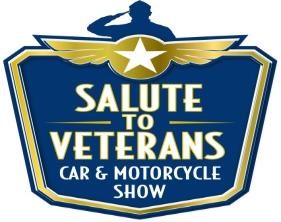 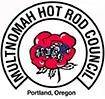   SALUTE TO VETERANS CAR & MOTORCYCLE SHOW                                WASHINGTON COUNTY FAIR COMPLEX      AUGUST 15th, 2020   	                        RAFFLE REGISTRATION FORM       Deadline Aug. 8th, 2020Company or Individual Donor______________________________	Contact Name________________________ Phone___________________________Email_____________________________________________________Address______________________________________City_______________________________St______Zip_________Signature_________________________________________  Date____________________Notes:_________________________________________________________________________________________________________________________________________________________ 	 Please email this form to lynnkirwan1@comcast.net or mail to Veterans Car & Motorcycle Show  Or   4931 SW 76th Ave.  #151  Pdx 97225                       Questions: Contact Lynn (503) 780-4679    email:  lynnkirwan1@comcast.net                     Tax ID #   83-2091271Raffle Donation Items Quantity Item Description $ Value 